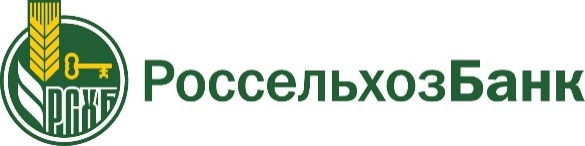 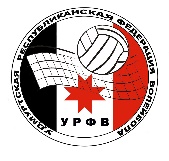 КАЛЕНДАРЬ  ИГР ШВЛ ОКТЯБРЬСКИЙ РАЙОН город ИЖЕВСК 2019 г.С 22 ноября по 31 ноября	 (продолжение)ЮношиЮношиЮношиЮношиЮношиЮношиЮношиЮношиЮношиЮношиЮношиЮноши№1 группа 1 группа 1 группа 2 группа2 группа2 группа2 группа3 группа3 группа3 группа4 группа180 80 80 22222222303030ИМТ240404083838383353535ВЮК399970707070292929ИМК487878762626262868686ТРИТ55556363636311111167688888888282828ДевушкиДевушкиДевушкиДевушкиДевушкиДевушкиДевушкиДевушкиДевушкиДевушкиДевушкиДевушки167676767672222222230302404040404083838383353539999988888888282848787878787ИМКИМКИМКИМК8686555555ВЮКВЮКВЮКВЮК1111ДАТАДеньДеньВРЕМЯВРЕМЯс\зал школыс\зал школы КОМАНДЫ КОМАНДЫ КОМАНДЫ272720.11средасреда17.0017.00676767 - ВЮК   юноши67 - ВЮК   юноши67 - ВЮК   юноши282822.11пятницапятница15.1015.10 87 8787 – 67 девушки87 – 67 девушки87 – 67 девушки292922.11пятницапятница16.0016.00 87 8787 – 80 юноши87 – 80 юноши87 – 80 юноши303022.11пятницапятница16.0016.00ИМКИМКИМК – 88 девушкиИМК – 88 девушкиИМК – 88 девушки313122.11пятницапятница16.5016.50ИМКИМКИМК – ТРИТ юношиИМК – ТРИТ юношиИМК – ТРИТ юноши323225.11понедельникпонедельник15.0015.00222222 - 83 девушки22 - 83 девушки22 - 83 девушки333325.11понедельникпонедельник15.5015.50222222- 83 юноши22- 83 юноши22- 83 юноши343426.11вторниквторник17.0017.00353535 – 28 девушки35 – 28 девушки35 – 28 девушки353526.11вторниквторник18.0018.00353535 – 28 юноши35 – 28 юноши35 – 28 юноши363626.11вторниквторник17.3017.30ИМТИМТИМТ – ИМК юношиИМТ – ИМК юношиИМТ – ИМК юноши373726.11вторниквторник18.2018.20ИМТИМТ30 – 29 юноши30 – 29 юноши30 – 29 юноши383826.11вторниквторник17.3017.30808080 – 40 юноши80 – 40 юноши80 – 40 юноши393926.11вторниквторник18.3018.30808070 - 63  юноши70 - 63  юноши70 - 63  юноши404027.11средасреда15.3015.30ТРИТТРИТТРИТ – ВЮК юношиТРИТ – ВЮК юношиТРИТ – ВЮК юноши414127.11средасреда15.0015.00868686 – 11 девушки86 – 11 девушки86 – 11 девушки424227.11средасреда15.5015.50868686 – 11 юноши86 – 11 юноши86 – 11 юноши434328.11четвергчетверг16.0016.00838383 – 70 юноши83 – 70 юноши83 – 70 юноши444428.11четвергчетверг17.0017.00838362 - 63 юноши62 - 63 юноши62 - 63 юноши454529.11пятницапятница16.0016.00ИМКИМКИМК – ВЮК девушкиИМК – ВЮК девушкиИМК – ВЮК девушки464629.11пятницапятница16.4016.40ИМКИМКИМК – ВЮК юноши ИМК – ВЮК юноши ИМК – ВЮК юноши 474729.11пятницапятница15.2015.20878787 – 5 девушки87 – 5 девушки87 – 5 девушки484829.11пятницапятница16.0016.00878787 – 5  юноши87 – 5  юноши87 – 5  юноши494929.11пятницапятница17.0017.00999 – 67 девушки9 – 67 девушки9 – 67 девушки